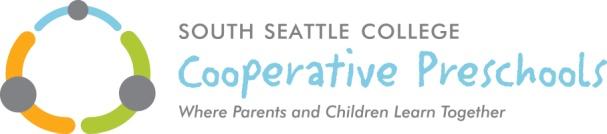 MARY E. PHILLIPS and WENDI HIRSHBERG MEMORIALSCHOLARSHIP FUND APPLICATIONS—CONFIDENTIALThe Mary E. Phillips Scholarship Fund and the Wendi Hirshberg Memorial Fund are supported and administered by the South Seattle College’s Parent Advisory Council (PAC).  Scholarships are awarded to families that would not otherwise be able to participate.  WHO IS ELIGIBLE and HOW IS FINANCIAL NEED DETERMINED?Current members in good standing and active participantsNew members committing to active participationFinancial need is demonstratedApplication is submitted on time each quarterThe chart from Seattle Public Schools provides the guidelines.  If a family income exceeds the figures on the chart, consideration may be given to special financial circumstances.  Applications are reviewed by a small confidential committee. The application is seen only by the committee and your Parent Instructor. If awarded, your Class Treasurer and Site Treasurer will also be aware of the scholarship amount awarded (they will not see your application).HOW TO APPLY and AMOUNTS AWARDED:Fill out this form completely.  Save your documentation because application must be made each quarter requiring assistance. Return completed form to your Parent Instructor before the below deadlines:Fall – September 25th, Winter – November 25th, Spring – February 25thScholarships can be awarded up to half of the monthly tuition amount.  NEXT STEPS:Notify your Treasurer that you have applied--or note this on your tuition check.  Continue to pay at least half of the current tuition until a decision is made.You will receive an email/letter outlining whether you will receive a scholarship and the amount.  Any differences in payment due or over payment will be adjusted by the treasurer.Seattle Public Schools Guidelines: INCOME CHART (Expires June 30, 2023)QUARTER APPLICATION:  check oneFALL (Sept. Oct. Nov.)_______       WINTER (Dec. Jan. Feb.)_______       SPRING (Mar. Apr. May)_______ PRESCHOOL INFORMATIONPreschool currently enrolled in________________________________________________________________Monthly tuition amount ___________________   New Student:____________________________ (Yes or No)FAMILY INFORMATIONChild’s Name________________________________________________________  Child’s Age_____________        			(first)                                              (last) Parent’s Name_____________________________________________________________________________Phone________________________________________________________________________(cell or home?)E-mail Address______________________________________________________________________________					                     (print clearly)FINANCIAL INFORMATIONApplicant’s Name_____________________________________Employer _______________________________Number of hours worked per week___________Partner’s Name (if applicable)___________________________Employer_______________________________Number of hours worked per week___________Number of people living in the household________  Ages of children in family________________Other dependents_____________________________________Circumstances that affect your family's financial situation at this time (explain fully)______________________________________________________________________________________________________________________________________________________________________________________________________________________________________________________________________________________________________________________________________________________________________________________________________________________________________________________________________________________________________________________________________________________________________________________________________________________________________________________What is the amount that you feel you could pay monthly after receiving financial support?   ______PROGRAM PARTICIPATIONHow long have you been involved in Co-op Preschool? _____________________________________________What is your Co-op job? ______________________________________________________________________How many Parent Meetings have you attended so far this year/last year? ______ Or what arrangements for absences have you made with your Parent Educator or Class Chair? ____________________________________________________________________________________________________Which Parent Education Seminars have you attended so far this year/last year? _________________________________________________________________________________________________________How have/will you support fundraising efforts of your preschool and the Parent Advisory Council?   __________________________________________________________________________________How does your child benefit from involvement in your Co-op Preschool? _______________________________________________________________________________________________________________________________________________________________________________________________________________________________________________________________________________________________________________________________________________________________________________________________________How do you and your family benefit from involvement in your Preschool and Parent Education?__________________________________________________________________________________________________________________________________________________________________________________________________________________________________________________________________________________________________________________________________________________________________________________________________________________________________________________________________Snack Assistance: As part of co-op you will be responsible to bring snack for your class on a rotating schedule. Please check the statement that applies to your situation if awarded assistance:_______Yes, I would like a $25.00 gift card to Safeway for this quarter to help with purchasing snack._______No thanks, I won’t be needing a gift card.I certify that the information I have provided on the following application form is correct.  If this request is accepted, I agree to fulfill the obligations of a participating member in a parent cooperative preschool.Signature of Applicant: _______________________________________________ Date: ___________________This section is to be filled out by the Parent Education InstructorInstructor_______________________________________Class______________________________Describe the applicant’s involvement in the group, such as:  attendance at preschool, meetings, etc. ____________________________________________________________________________________________________________________________________________________________________________________________________________________________________________________________________________________________________________________________________________________________________________________________________________________________________________________________________________________________________________________________________________________________________________________________________________________________________________________________________________________________________________________________________________________________________________________________________________________________________________________Please provide any additional information.________________________________________________________________________________________________________________________________________________________________________________________________________________________________________________________________________________________________________________________________________________________________________________________________________________________________________________________________________________________________________________________________________________________________________________________________________________________________________________________________________________________________________________________________________________________________________________________________________________________________________________________________________________________________________________________________________________________________________________________________________________________________________________________________________			______________________(Signature of Instructor)							(Date)(Revised August 2020)Family
SizeYearly Gross IncomeMonthly Gross IncomeTwice Per Month Gross IncomeEvery Two Weeks Gross IncomeWeekly Gross Income1$25,142$2,096$1048$967$4842$33,874$2,823$1,412$1,303$6523$42,606$3,551$1,776$1,639$8204$51,338$4,279$2,140$1,975$9885$60,070$5,006$2,503$2,311$1,1566$68,802$5,734$2,867$2,647$1,3247$77,534$6,462$3,231$2,983$1,4928$86,266$7,189$3,595$3,318$1,659Each
additional
household
member add:+ $8,732+ $728+ $364+ $336+ $168IncomeExpensesApplicant’s Monthly GrossIncome (before taxes)Housing (mortgage or rent)Partner’s Monthly Gross Income (before taxes)Bank Loans Social Security IncomeCredit CardsUnemploymentSchool LoansPensionChild Support PaymentsWelfareMedical BillsDisabilityInsuranceChild SupportCar Payment/GasOtherUtilities/Phone/InternetFoodChild’s Class and Activity Fees (Not Including Co-op Tuition)OtherTotal Income: Total Expenses: